День зимних и весенних именинников.Ведущий:   Именины – это славно!
Это чудно и забавно!
Поздравленья принимать.
И подарки получать.
Именинники где наши?
Пусть споют нам и попляшут.
Чтобы их сюда позвать, 
Нужно хлопать начинать! Ведущий: Дорогие, именинники, вы сегодня главные герои нашего праздника. Вы стали на год старше, подросли, похорошели. - Ребята, а что принято дарить на День рождения?Все: Подарки!  (Вручение подарков)Ведущий:   На день рождения всегда приглашают гостей. Так будет и на нашем празднике. Игра «Кто это сказал?»«Спокойствие, только спокойствие!» (Карлсон)«А теперь душа-девица на тебе хочу жениться!» (Комар)« Кто сидел на моем стульчике и сломал его?» (Мишутка)«Ах ты гадкий, ах ты грязный неумытый поросенок!» (Мойдодыр)«Свет мой, зеркальце, скажи, да всю правду доложи…» (Царица)«Ох, вы бедные сиротки мои, утюги и сковородки мои…» (Федора)«Неправильно ты, дядя Федор, бутерброд ешь. Надо его на язык колбасой, так вкуснее». (Матроскин)«Ну, не обессудь кума, больше угощать нечем». (Журавль)«Погодите, не спешите, я вас мигом проглочу. Проглочу, проглочу, не помилую». (Тараканище)Ведущий: А  ещё на праздниках  принято веселиться. Вы готовы?- Повторяйте за мной каждую фразу! Я начинаю! В.: Чика-бум - крутая песня.Все: Чика-бум - крутая песня.В.: Будем петь ее все вместе!В.: Если нужен классный шум+В.: пойте с нами: чика-бум!В.: Пою я: Бум-Чика-Бум!В.: Пою я: Бум-Чика-Бум!В.: Пою я: Бум-Чика-Рака, Чика-Рака-Чика-Бум!В.: Офа-ла, Тофа-нофа!В.: Уфа-ла, Туфа-нуфа!В.: Ну-ка, Тикай!В.: О!В.: Е!В.: Ага!Ведущий: А давайте сейчас все это сделаем быстро, весело, громко, ускоряя темп!Февраль гуляет во дворе,И щиплет уши детворе,И красит щёки докрасна,А это ведь сама зима.А нам февраль принёс веселье.Ведь мы поздравим всех ребят.Кто зимой свой день рожденьяВстречает каждый год подряд?Дети: Дима и АндрейВОДОЛЕЙ (Дима и Андрей)
Дорогой наш ВОДОЛЕЙ!
Слезки ты пореже лей!
Будь прекрасным, как дождинка,
Как прозрачная росинка!Отличительная особенность ВОДОЛЕЕВ - предприимчивость
Для самых предприимчивых - «хитрые» вопросы. За верный ответ – конфеткаСидят белки на ветках, против каждой белки – две белки. Сколько их всего? (3.)Батон разрезали на три части. Сколько сделали разрезов? (2.)Бублик разрезали на три части. Сколько сделали разрезов? (3.)Ира живет на третьем этаже. Когда она идёт на улицу, то с этажа на этаж спускается по лестнице за полминуты. Сколько времени тратит Ира, чтобы спуститься вниз? (1 минуту.)Мне навстречу бежали поросята: один впереди двух, один между двух и один позади двух. Сколько всего было поросят? (3.)У мальчика и девочки было одинаковое количество орехов. Мальчик отдал девочке 3 своих ореха. На сколько орехов стало больше у девочки, чем у мальчика? (На 6.)На столе стояло 3 стакана с ягодами. Вова съел 1 стакан ягод и поставил его на стол. Сколько стаканов на столе? (3.)Сын с отцом, да отец с сыном, да дедушка с внуком. Сколько всех? (Трое.)У Марины было целое яблоко, две половинки и четыре четвертинки. Сколько было у нее яблок? (3.)Ведущий:Отступила зима, прилетели грачи,Распустились зелёные листья.Много красок вокруг: просто это веснаВсё раскрасила солнечной кистью.ОВЕН (Сергей и Максим)
У тебя, малютка ОВЕН,
Не всегда характер ровен -
Ты бываешь озорным,
Чуть упрямым и смешным.
Нас ты, Овен, не бодай,
Умным, добрым вырастай!Отличительная особенность ОВНОВ – настойчивостьВедущий: Ребята сейчас я загадаю вам загадки. А как вы думаете,  какие будут загадки? За правильный ответ – кофетка.1) Что всегда ходит, а с места не сойдёт (солнце)2) Шёл долговяз, в сыру землю увяз (дождь)3) Белые, душистые, в лесу растут,Весной ранней цветут (ландыши)4) На шесте дворец, во дворце певец,А зовут его… (скворец)5) Посреди деревьев кузницы куют (дятел)6) Чёрный, проворный, кричит «крак»,Червякам враг (грач)7) Спереди шильце, сзади вильце, Сама мала, а за морем была (ласточка).8).Висит на дереве изба,У ней ни крыши, ни столбаВесной полна она жильцов –Горластых маленьких...(птенцов)9).Как на ровном месте кочка,На ветке появилась...(почка)10).Мы — братья младшие реки,Мы озорные...(ручейки)11).На дороге я лежуИ разинь я сторожу.Ты можешь каждую веснуМою измерить глубину.(лужа)12).Кто-то к нам шагаетБыстрыми шагами.И сугробы таютПод ее ногами!(весна)Ведущий: Обязательный ритуал любого дня рождения — произнесение поздравлений и пожеланий имениннику. Соблюдая эту добрую традицию, гости выскажут свои пожелания виновнику торжества и на этом дне рождения, но не совсем обычным способом.Конкурс «ОТГАДАЙ, ЧТОБЫ ПОЖЕЛАТЬ»ЧТО НАДО ДЛЯ КОНКУРСА./ Бумажные карточки с загадками /СкотчЗонтСначала каждый присутствующий отрывает с зонта прикрепленную бумажную карточку-звездочку с написанной загадкой, потом он должен отгадать ее и, наконец, придумать и произнести пожелание, используя при этом ответ загадки как обязательное ключевое слово своей поздравительной речи. Например, на карточке написана загадка:“В школьной сумке я лежу, как ты учишься, скажу”. Это дневник.А пожелания могли бы быть такими:“Желаю, чтобы в твоем дневнике были только хорошие и отличные отметки”.Или: “Хотелось бы, чтобы твой дневник никогда не портил настроение родителям”.Или: “Пусть у тебя не возникает желания оставить дневник дома или забыть его в школе” и т. п.Для составления пожеланий можно подобрать загадки с такими словами в качестве отгадок, как “солнце”, “время”, “книга”, “настроение”, “море”, “поезд”, “фотоаппарат”, “лыжи”, “мяч”, “глобус” и т. д. — эти слова напоминают о жизненных ценностях или о предмете, с которым проводят досуг.***Есть в комнате портрет,Во всём на вас похожий.Засмейтесь — и в ответОн засмеётся тоже. (Зеркало)***В поле лестница лежит,Дом по лестнице бежит. (Поезд)***Стукнешь о стенку —а я отскочу.Бросишь на землю —а я подскочу.Я из ладоней в ладони лечу —Смирно лежать я совсем не хочу! (Мяч)***Неприступная на вид,Подбоченившись, стоит.А внутри — загадка,Белая и сладкая. (Сахарница, сахарный песок)***Что возвратить нельзя? (Время)***Что выше леса,
Краше света,
Без огня горит? (Солнце)***Есть, друзья, такая птица:
Если сядет на страницу,
Очень рад бываю я,
А со мною вся семья. (Книга)Важно!Лучше, если круг поздравлений начнется с кого-либо из взрослых гостей — чтобы те могли показать пример.Ведущий: Без гороскопа никак не обойтись! Только гороскоп будет необычным, праздничным, предсказывающим, что ждет новорожденных в новый год жизни.ГОРОСКОП-ПОЗДРАВЛЕНИЕЧТО НАДО ДЛЯ ИГРЫ./ Бумажные карточки с названиями предметов и явлений/ Дамская шляпкаЗаранее приготовленные карточки с названиями некоторых предметов и явлений именинница, желающая узнать свое будущее, будет вынимать из шлапки, а потом произносить вслух. Услышав название предмета или явления, ведущий зачитывает предсказание.Примеры пожеланий-предсказанийФейерверк – ваша жизнь заискрится всеми цветами.Хлопушка – в вашей жизни произойдет какое-то оглушительное событие.Письмо – вас ожидают приятные известия.Фруктовая косточка – вас ожидает богатый урожай на приусадебном участке.Цветок – вы станете еще милее и красивее.Гриб – вас ожидают приятные и полезные прогулки в лесу.Часы – в вашей жизни произойдут радостные перемены.Очки – рекомендуется меньше времени проводить у телевизора, а больше — с друзьями на свежем воздухе.Шнурки – наконец-то родители купят новые кроссовки, и вы займетесь спортом.Конфета – у вас начнется новая сладкая жизнь.Сердце – есть вероятность нового школьного романа.Книга – вы будете стремиться к знаниям и преуспеете в учебе.Стрела – вы будете очень настойчивы в достижении цели.Подарок – жизнь приготовит для вас приятный сюрприз.Театральная программка — вы будете чаще бывать в театре и других местах проведения досуга.Орех – вы вовремя распознаете хитрые замыслы кого-то из недоброжелателей.Пуговица – ваш гардероб пополнят новые наряды.Билет – вас ждут интересные поездки, незабываемые путешествия.Солнце – этот год будет для вас удачным.Телефон – у вас появятся новые друзья.Лавровый лист – вас ждет признание на поприще учебы.Чеснок –  в наступающем году вы практически не будете болеть.Конкурс-зарядка «Три движения»Ведущий: Запомните три движения и их номера: 1 – руки к плечам, 2 – руки вверх, 3 – руки вперед. Я буду вас запутывать, показывать не то, что нужно. Ошибся – садись. Побеждает команда, в которой останется больше человек.Ведущий: Наш праздник подходит к концу, давайте крепко за руки возьмемся, ведь недаром говорят: нет никого дружнее наших ребят.Еще раз поздравляем наших именинников. Все вместе “С ДНЕМ РОЖДЕНИЯ!”.Приложение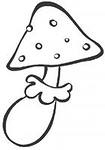 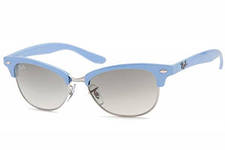 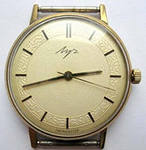 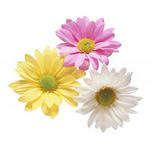 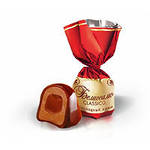 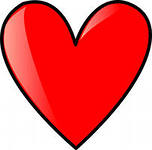 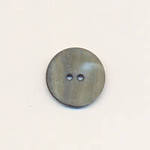 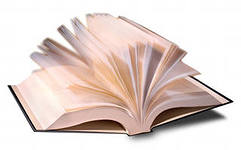 